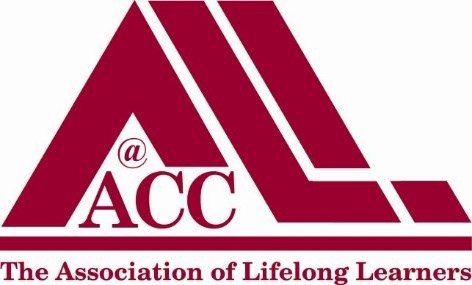 March 2024Association of Lifelong Learners 665 Johnson St., Alpena, MI 49707989-358-7207 all@alpenacc.edu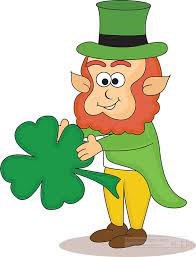 Happy St. Patrick’s DayProduction of the ALL-Program Guide generously sponsored by McFalda Law Office. I See You: Care, Intentionality, and Unveiling Privilege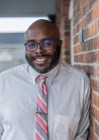 Monday, March 4, 2024	Time: 1:00 pmLocation: ACC Briggs CtrCoordinator: Tom Hilberg	Phone: 989-356-0163 Zoom Connection: Meeting ID: 825 2776 4595 Passcode: 745664In our shared journey of continual learning, it's time to gather intentionality and compassion under the theme CU - I See You." Join us for an exploration that transcends the ordinary, focusing on caring for each other and unveiling the nuances of privilege that often escape our notice.Imagine a world where our vision is not just about sight but about truly seeing one another. Through this presentation, we'll weave a narrative of intentional care, urging us all to extend our understanding to those who might be marginalized in our communities."I See You" goes beyond mere observation; it's an intentional act of empathy and recognition. We'll navigate stories that highlight the need for intentional care, offering insights into the experiences of those often on the periphery of our collective vision.Let's delve into a discussion that encourages us to reflect on our own positions, privileges, and responsibilities. By intentionally acknowledging the disparities that exist, we can cultivate a culture of care that leads to positive, meaningful change.Prepare to be inspired, challenged, and engaged as we explore the dimensions of privilege and the transformative power of intentional care. Together, let's build a community where everyone is seen, valued, and supported on their unique journey.See you there, ready to foster intentional connections and deepen our understanding!Lenny Avery, our guide for the upcoming presentation, is no stranger to the nuances of community dynamics. Currently serving as the Economic Development Coordinator with Target Alpena Development Corporation, Lenny takes on the role of Regional Housing Development Lead for Region E, recognized by the Michigan State Housing Development Authority (MSHDA).His journey includes stints as an advocate, community health worker, and Executive Director of a non-profit dedicated to serving vulnerable populations. Lenny's academic background is grounded in a bachelor’s degree in government (Law), and he is presently navigating the challenges and opportunities of Central Michigan’s Master of Public Administration Program.Beyond his professional roles, Lenny wears the hat of an ordained minister and Pastor, bringing a unique perspective to his community work. Residing in Hubbard Lake with his wife, Kyla, and their two kids, Lenny brings a pragmatic and insightful lens to our exploration of "ICU - I See You," where he invites us to consider intentional care and understanding as we navigate the complexities of privilege within our communities. FERMENTATION II EAT, DRINK, AND BE MERRYTuesday, March 5, 2024	Time: 1:30 pmLocation: ACC Briggs CenterCoordinator: Wanda Discher	Phone: 989-742-3222This will be a follow-up to Fermentation I. The program will expand upon the concept of fermentation, featuring the past, present, and future of fermented foods and beverages. A very brief review of Fermentation 1 will be given and some general information will be provided, hopefully of interest. Pete will again have displays of fermented and pickled items. There will be another auction and samplings of items. There will also be slides shown. It is hoped that Pete will not have an explosion in his kitchen as he prepares for this presentation.Denny Doubek is a retired AHS teacher, teaching Social Studies for 36 years. He was with the Association of Lifelong Learners from the very beginning and served as its President for many years. Pete Doubek is also a retired teacher from AHS, having taught Biology for 33 years VISIT TO THE ALPENA HIGH SCHOOL ROBOTICS TEAMTuesday, March 5, 2024	Time: 4:00 pm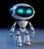 Location: Alpena High School Main Office Easiest way to get to the main office is to take the oval drive off Garden street.Number of Attendees? Minimum #:    5	Maximum #:    15	Coordinator: Linda Ferguson	Phone: 402-679-7669We will meet at the AHS main office and go to the lab for a tour of the lab. You  may see the robot in action (or not) depending on what is happening on that day. We are in the build season, so anything could be happening... programming (or reprogramming), practice (and we could then do a demonstration), or we may have the robot apart to fix or change something. We have a competition 2 days after your visit, so we can't stop what we are doing to ensure a demonstration.*** THE ALPENA COUNTY GEORGE N. FLETCHER PUBLIC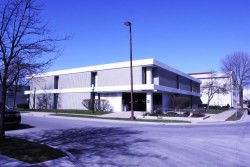  LIBRARYThursday, March 7, 2024	Time: 10:00 am Location: ACC Briggs Ctr.Coordinator: Pat Garant	Phone: 231-640-9320 Zoom Connection: Meeting ID: 899 8657 9056 Passcode: 209870Come learn about your library. The Alpena County George N. Fletcher Public Library is more than books.  Hear about the R.E.A.D. Adult Literacy Program, which offers services for basic literacy, GED study, and English as a Second Language. Learn about technical learning opportunities, including an introduction to Makerspace and an invitation for personal help every Monday through Thursday at 1:00 for your tech questions.Nancy Mousseau is the library’s Technology Specialist who has served the library since 2001. She teaches computer classes, and individual tech help and facilitates Makerspace.Leslie Kirchoff is a Coordinator of the R.E.A.D. Program. She is a retired teacher for Alpena Public Schools who taught Special Education and General Classroom Education grades 2-5.Pat Garant is a Coordinator of the R.E.A.D. Program. She is retired from Alpena Public Schools, having taught Preschool -3rd grade.*** SOLAR ENERGY, HOLCIM AND ALPENATHURSDAY, MARCH 7, 2024	Time: 1:30 pmACC Briggs Ctr.Coordinator: Linda Ferguson	Phone: 402-679-7669Holcim’s program to get to 100% purchased renewable energy by 2030 and the Alpena Cement Plant’s first step on that path is the current development of a 25- megawatt solar field on the plant properties.Jeff Scott was named Plant Manager of the Alpena Cement Plant in 2019. The Alpena Cement Plant has been in operation for 117 years and was at one time the largest cement plant in the world. Today manufacturing over 2 million tons of cement the plant is critical to supporting infrastructure across all the Great Lakes states. Since joining the company in 1996, Mr. Scott has been a part of the cement manufacturing organization working in both the US and Canada holding diverse roles in manufacturing and corporate support leadership at 5 different cement plants, 3 different slag granulating and grinding plants, and as part of the corporate manufacturing group. Mr. Scott has been leading the commissioning of several manufacturing lines, participated in developing Holcim’s plant operating doctrines, been an integral part of the development of young engineers, and the permitting of several major projects including the modernization of the LaFarge Exshaw Cement Plant in Alberta Canada. Growing up in Battle Creek, Michigan, Mr. Scott went on to earn a bachelor’s degree from Purdue University in Chemical Engineering. A proud husband for over 25 years with two adult children, he has been an active part of the communities he has worked in coaching youth sports, participating in service groups, or as a board member for youth hockey organizations.*** A VISIT WITH CAM CAVITTMonday, March 11, 2024	Time: 10:00 am ACC Briggs CenterCoordinator: Beverly Bodem	Phone: 989-354-4656Cam Cavitt, Michigan’s State Representative for the 106th District, will update the attendees about the ongoing work he is doing in Lansing, including what he sees coming in the months ahead. There will be time for questions.Cam Cavitt has been a northern Michigan realtor for nearly two decades. He also runs a small business and served his community as Cheboygan County Drain Commissioner; while working various local “odd jobs”, from working on Christmas tree farms to working in hospitality. Cam was first elected to the Michigan House of Representatives in November 2022. He represents the 106th District, which includes the Northern Michigan counties of Alcona, Alpena, Montmorency, Presque Isle, and portions of both Oscoda and Cheboygan. Cavitt and his wife, Lynn, havelived in Northeast Michigan for decades. There, they raised their three kids: Caleb, Skyler, and Emma.*** BOOK LOVER’S GATHERINGTuesday, March 12, 2024	Time: 1:30—3:00 pm ACC Briggs CenterNumber of Attendees? Minimum #: 3 Maximum #: no limitCoordinator: Carey Rapin	Phone: 989-354-3046Come one, come all-those of you who love books. It is time for our quarterly gathering to share our recommendations for our “what to read next?” with our friends of like interests. “Consider joining us to present a loved book recently read or from the past, of any genre.You are welcome to bring a book or two to lend or give away. “BOOKS MAY BE THE ONLY TRUE MAGIC” Alice HoffmanCarey Rapin always looks forward to this event. Carey will make a list of the suggested books which you can use for future reference.*** LASTING EXPRESSIONS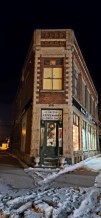 Thursday, March 14, 2024	Time: 2:00 pm Wilson’s Lasting Expressions Flower Shop 204 W. Washington Ave.Cost: $45 You may pay when you get there.Number of attendees: Minimum #:	5	Minimum #:    10	Coordinator: Mary Jo Oke	Phone: 989-590-0633You will learn basic floral design. We will create a beautiful vase arrangement and learn about each flower we use. You will learn how to determine flower placement and balance. All tools will be provided for use. This is a class that you will be able to duplicate at home for a lifetime of enjoyment. And you will have a beautiful arrangement to take home.My name is Tara Wilson, I’m 37 and have two beautiful children. After they started school, I was looking for a part-time job that would be almost as fulfilling as being a stay-at-home mom. I was led to the flower shop, by my love of art and gardening and found my calling. I live on a small farm with chickens, ducks, and horses. I enjoy being outside as much as I can. After working at the flower shop for the last 10 years I have leaped ownership. I love the shop and want to honor the owners of the past and maintain their values and continue to serve Alpena the best I can. I also enjoy sharing the knowledge I have acquired over the years hosting classes seemed like the most natural next step. I’m excited to share what I know and hope you find as much enjoyment as I do. AND THEN THERE WERE NONE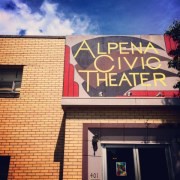 Sunday, March 17, 2024	Time: 2:00 pmAlpena Civic Theatre 401 River St., Alpena, MITickets are $15 each and must be paid to the ALL office by Friday, March 8, to reserve a seat..Coordinator: Judy Nichols	Phone: 517-663-4970This play was written by Agatha Christie. It is a dark thriller in three acts. One of Christie’s darkest tales and a masterpiece of dramatic construction, its growing sense of dread and unfaltering tension will keep you guessing to the very end. Ten strangers are summoned to a remote island. All that the guests have in common is a wicked past they’re unwilling to reveal and a secret that will seal their fate.*** MAKING A MEMORY CANCELLED!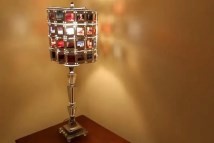 Monday, March 18, 2024	Time: 1:30 pm ACC Briggs Ctr.Coordinator: Wanda Discher	Phone: 989-742-3222Do you happen to have old slides just sitting around? Here is an idea on how they could be used. Bob will demonstrate how he made lampshades out of 35 MM slides that hold family memories of times gone by. He will bring a sample of his finished product. It would be a really neat project for you.Bob Discher has been a member of ALL since the very beginning and continues to be involved. He and his wife, Wanda, live at Lake Avalon and make many trips to Alpena to join the activities of ALL.*** TIGHTEN AND BRIGHTEN: AN EDITING SEMINAR AND WORD FROLIC FOR AMATEURS, PROFESSIONALS, WANNABES, BOWLING LEAGUE PUBLICISTS, AND OTHERS.Tuesday, March 19, 2024	Time: 1:30 pm Location: ACC Briggs Ctr.Coordinator: Linda Ferguson	Phone: 403-679-7669Part One of a projected series. “The Preposition Proposition,” presented by retired newspaper editor, manuscript doctor, and ghostwriter Tom Ferguson, will – in one hour – improve the writing and editing of anyone who knows a preposition when they see one. For anyone who enjoys and cares about words, it will also be fun.Tom Ferguson worked as an editor and as a reporter at the Detroit Free Press and Cleveland Plain Dealer during what he and many others consider the Golden Era of print journalism, from the mid-1960s into the early 1980s. His experience from that advantage point is insightful, interesting, sometimes entertaining, and always a basis for contemplating where this revolution is taking us. For anyone whoenjoys and CARES about words. Tom Ferguson graduated from Alpena High School and recently returned to Alpena, after 60 years of living in many places, with his wife Linda. PLAYER’S PUB & GRUB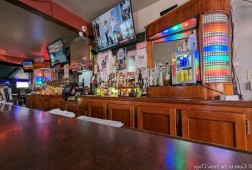 Tuesday, March 19, 2024	Time: 4:00 pm113 S 9th AlpenaCoordinator:  Sue Nagy	Phone: 989 736 7105Moveable Feast continues to be a very popular social activity for ALL. Maybe you could bring along a prospective member and have them learn what ALL is about. Player’s Pub & Grub is a casual, cozy, and hip place to eat.   Come see for yourself.Join your ALL friends at Player’s Pub & Grub for an early dinner. Just give Sue ( 989 736 7105) a call so there will be a seat for you.***We have a special treat planned for the March HAPPENING. Allan Grund will be our special guest. He is recognized in Northeast Michigan as a poet, playwright, actor, singer/songwriter, musician, and lecturer on the subject of the American Civil War. His program this morning will feature a folk, rock, and blues program. There will be a brunch and recognition of our coordinators. Bring a dish to pass, and if you are able someone you would like to introduce to ALL.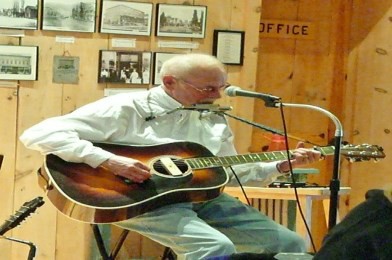 Thursday, March 21Brunch 9:30 amAllan Grund 10:30 am to 11: 30 am.Lumberjack Shack at Alpena Community College ( Besser Tech Center) WRITING WORKSHOPDay: Wednesday, March 6, 2023	Time: 11:00 amLocation: M. Briggs Center Room 143Coordinators: Mary Ann Krajnik Crawford	Phone: 989-916-5540This writing workshop series focuses on writing, sharing, and feedback.  Everyone has stories, some are told, some are written, and some, like memoirs, are written to be shared with others. Sessions will examine issues with writing, share techniques for writing and revising, and practice some editing. Participants write between sessions, share their writing at sessions, and get feedback that they can use for revising and polishing their stories.Mary Ann Krajnik Crawford has been a personal journal writer and teacher of writing for many years. She retired from Central Michigan University as emeritus professor of English and director of the Writing Center and continues to write for the fun of it.*** JOURNAL WRITINGDay: Wednesday, March 20, 2024	Time: 11:00 am Location: M. Briggs Center Room 143Coordinators: Mary Ann Krajnik Crawford	Phone: 989-916-5540This session invites us to write- for ourselves and others. Journal writing is a first step for creating stories, capturing memories, and exploring our ideas and feelings.  This is writing for fun and insight in a no-pressure atmosphere.  You can write in response to prompts I will bring or about whatever you choose, and you can do as much or as little writing and sharing as our time allows. The purpose is to have an hour devoted to exploring our creative spirit through writing. Bring paper or a journal, pens or pencils or a computer – whatever you need to be comfortable for writing.Mary Ann Krajnik Crawford has been a personal journal writer and teacher of writing for many years. She retired from Central Michigan University as an emeritus professor of English and director of the Writing Center and continues to write for the fun of it.RECURRING SESSIONS PICKLEBALL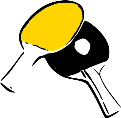 Mondays, Wednesdays, Friday	Time: 9:00 to 11:00 am Location: APlexCoordinator: Pamela Borchert	Phone: (989)464-6044Pickleball continues. Call the APlex for additional information. 989-354-6164. APlex fees apply.*** DUPLICATE BRIDGEMondays, March 4, 11, 18, 25	Time: 12:15 – 5:00 pm Location: Call for Location in AlpenaCall Marci at 989-354-2306 or Bev at 989-595-5119 for more information Cost: $2A form of Bridge where partners play a fixed set of hands in competition with several other partners to see who does the best. This form of Bridge is for experienced Bridge partners interested in some friendly competition. It is also appropriate for individual experienced Bridge players interested in subbing from time to time.*** PHOTOGRAPHY CLUB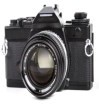 Tuesday, March 12, 2024	Time: 7:00 pm (note new time) ACC Briggs CenterCoordinator: Dick Bremer	Phone: 989-727-8028Our topic will be to practice taking photos which use a narrow depth of field to highlight some part of the photo. Experiment and bring in yourideas. How do you use Bokeh the way the lens renders out-of-focus points of light?	***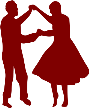  SQUARE DANCINGFridays, March 1, 8, 15, 22, 2024	Time: 4:00 to 6:00 pmM. Briggs CenterCoordinator: Glenn Taylor	Phone: (803) 292-9613Looking for something to do with your significant other or with other people? Singles welcome--no partner needed. We are Mainstream dancers with Plus lessons mixed in.We meet in Alpena on Fridays from 4-6 PM at the Madeline Briggs Center of Alpena Community College. Call Glenn at 803-292-9613 to get details.2 ND SQUARE DANCE CLASSWednesdays,  March 6, 13, 20, 27, 2024	Time: 4—6 pmM. Briggs CenterCoordinator: Glenn Taylor	Phone: (803) 292-9613Come work on your square dance calls. This is an ad hoc event for the purpose of improving your Mainstream and Plus calls. There will be no caller, but experienced dancers will be there to help and fill in a square or half square. The intent is to repeat calls, so the muscle memory is there when you attend a dance.***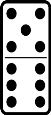  MEXICAN TRAIN DOMINOESTuesday, March 5, 12, 19, 26 2024	Time: 9:15— 11:30 amM. Briggs CenterCoordinator: Eileen Wikaryasz	Phone: (989)340-0608Ready for a fun, addictive and fast-moving game that has lots of surprising twists and turns? Join us for Mexican Train Dominoes! You may join our class any time during the year.*** CONTRACT BRIDGE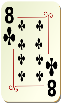 Friday, March 1, 8, 15, 22, 2024	Time: 12:30 to 4:00 pmM. Briggs CenterCoordinator: Julie Byrnes	Phone: (734) 761-2123This is an ongoing group of varied players who welcome any players at any time. We are ateaching class but we also welcome experienced players.*** PINOCHLE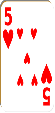 Wednesday, March 6, 13, 20, 27, 2024	Time: 12:30—3 pmM. Briggs CenterCoordinator: Mary Ann Kenne	Phone: (989) 255-4414Julie Byrnes is inviting you to join her and others in single deck Pinochle on Wednesdays.*** SPITZER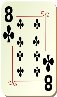 Thursday, March 7, 14, 21, 28, 2024	Time: 10:00 amM. Briggs CenterCoordinator: Marilyn Klingshirn	Phone: (989)354-0884Spitzer is a challenging card game that requires lots of concentration. It is played extensively in our area mainly around Rogers City, Alpena and Posen, and regular tournaments areheld. Spitzer-challenged people are welcome to come learn the game. Experienced players are welcome to come enjoy playing and guiding the newbies. Name tags encouraged.March 2024Sun	Mon	Tue	Wed	Thu	Fri1 Pickleball9-11 amBridge 12:30 pm Square Dancing 4—6 pm3	4Pickleball 9—11 am5	6Dominoes9:15 amPickleball 9-11 am7	8Spitzer 10 am The AlpenaPickleball 9-11 amI See You: Care, Intentionality, and Unveiling Privilege1 p.m. Duplicate Bridge 12:30 pmFermentation II1:30 pm Robotics AHS4 pmWriting Workshop 11 amPinochle 12:30 pmSquare Dancing 4 pmCountyGeorge N. Fletcher Library  10 amSolar Energy 1:30 pmBridge 12:30 pm Square Dancing 4—6 pm10	11Pickleball 9-11 am12Dominoes 9:15 am13Pickleball9-11 am14	15Spitzer 10 am LastingPickleball 9-11 amCam Cavitt 10 am Duplicate Bridge 12:30 pmBook Lover’s 1:30 am Photography Club 7:00 pmPinochle 12:30 pm Square Dancing4 pmExpressions2:00 pmBridge 12:30 pm Square Dancing 4—6 pm17And Then There Were None2 pm18Pickleball 9-11 am Duplicate Bridge 12:30 pmMaking A Memory 1:30 pm19Dominoes 9:15 am Tighten &Brighten1:30 pm20Pickleball 9-11 am Journal Writing11 amPinochle 12:30 pm Square Dancing4 pm21Spitzer 10 am TheHappening9:30 am22Pickleball 9-11 amBridge 12:30 pm Square Dancing 4—6 pm31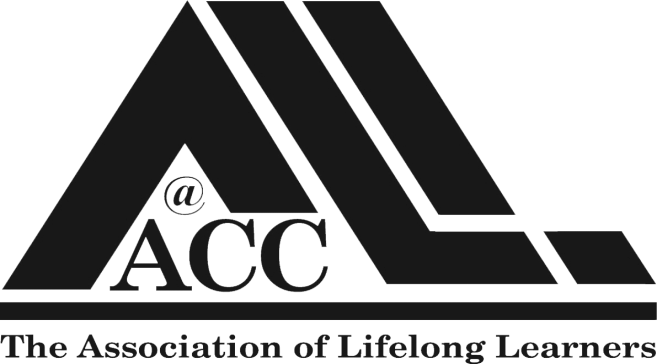 665 Johnson St.Madeline Briggs Building Alpena, MI 497072425262728College ClosedPickleballDominoesPickleballSpitzer9-11 am9:15 am9-11 am10 amDuplicatePinochle 12:30 pmTechBridge 12:30 pmMoveable Feast4 pmSquare Dancing 4 pmWorkshop 3—5 pm